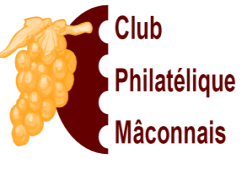 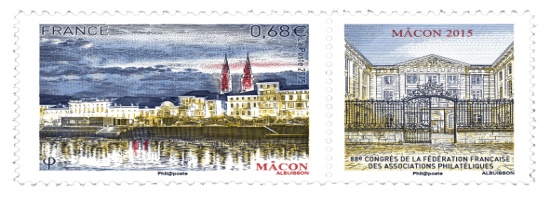 			  Dates des réunions pour la saison 2022 - 202378 rue des Epinoches, salle de réunion,  rez-de-jardin   2e samedi du mois à  15 hSamedi	10  Septembre 2022Samedi 	8   Octobre 2022Samedi 	12  Novembre 2022Samedi 	10  Décembre 2022Samedi	  7  Janvier 2023	avec partage de la Galette des RoisSamedi	11  Février 2023						Samedi	11 Mars 2023Samedi	15 Avril 2023					Samedi	13  Mai 2023  Samedi	10  Juin 2023				    ASSEMBLEE GENERALE  				      SAMEDI 11 Février à 9h30		Autres dates importantes de la saison philatélique29  Janvier 2023		Salon multi collections  du CLUB à  Sennecé les Mâcon11 et 12  Mars 2023		Fête du Timbre à Bourg en Bresse; LYON; St Etienne; 26 - 29 Mai 2023		PHILA-FRANCE à Chalon / Saône ; Congrès de la FFAPPour tout renseignement  06 30 13 05 11 ou 07 60 08 81 09Site internet : http://www.clubphilateliquemaconnais.comMail du club:  	philamacon@orange.frAssociation loi 1901 – n° SIRET 790 129 399 00024– code APE : 9499Z	